After watching the movie①カードをならべよう　Hand out event cardsのストーリーをいたカードを読んで、ただしいじゅんばん にならべてください。Read the movie synopsis on the cards and arrange them in the order of which it happened in the movie.②ただしい？まちがい？　True or falseとあっていればTrue、まちがえていたらFalseをいてください。Write True if the queues match the content of the movie, and False if they are wrong.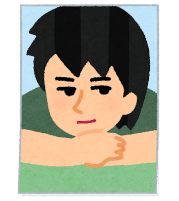 ③きなキャラクター Who is your favourite character?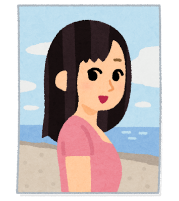 あなたのきなキャラクターはだれですか。どうしてきですか。Who is your favourite character? Why do you like this character?④わたしのきなシーン　What is your favourite scene and phrase?きなシーンやフレーズはありますか。どうしてきですか。What is your favourite scene or phrase? Why do you like it?きらいなシーンやフレーズはありますか。どうしてきらいですか。Which scenes or phrases you don't like? Why?⑤日本語、わかった！What Japanese words/expressions did you pick up from watching the movie?　Write some expressions from the movie and share them in class.⑥タイトルをくらべよう　Let’s compare the Japanese and English title日本語のタイトルと、英語のタイトルを書いてくらべてみましょう。どうしてちがうのか、かんがえてみよう。Write down the Japanese and English titles of this movie and compare the meaning of them. Think about why if they are different.あなたなら、どんなタイトルにしますか。どうしてそのタイトルにしますか。What title would you make of it? Why would you choose that title?⑦レビューをきましょう　Let's write a review.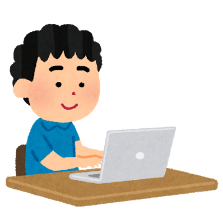 レビューサイトに、こののレビューをきましょう。①タイトル、②あなたの　③　④レビュー　にいてください。Write a review of this movie on the movie review site.Please include (1) movie title, (2) your ratings, (3) impression, and (4) review text.⑧ロールプレイ　Role play あなたは 日本人の友だちに おすすめの を かれました。①のタイトル　②あらすじ　③キャラクター　④あなたのきなシーン　をおしえてあげましょう。You were asked by a Japanese friend to recommend them a movie.Give them the movie title, a brief overview of the movie, the characters, and your favourite scenes.⑨シナリオライターになろう Let's become a screenwriter.こののエンディングのあとのオリジナルストーリーをかんがえて、シェアをしましょう。Think about what could happen after the ending of the movie. Write the original story in the box below.⑩のトレイラーをつくろうLet's make an original trailer for the movieCreate your own trailer. First, form a group and decide on actors, camera person, and an editor, script writer. Then decide which scene you want recreate from the movie to use as a trailer. The actors act out the scene and the camera person shoots it. After that, edit it and add various effects. Once you have a trailer, share it with your teacher and class.Useful vocabulary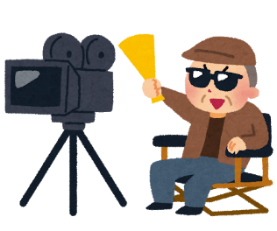 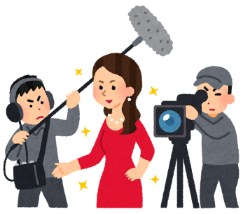 Japanese titleE.g. アナと雪のEnglish titleFrozenユーザーレビューユーザーレビュータイトルMovie titleＹour ratings☆ ☆ ☆ ☆ ☆Impression□たのしい-fun	□こわい-scary	□おもしろい-interesting　□おかしい-strange□かなしい-sad	□かんどうてきな-emotional　□なける-tear jerking　□こうふんする-exciting　　□かんがえさせられる-though provoking　　□ドキドキする-makes you heart race　□ロマンチック-romantic□なつかしい-nostalgic　　□になる-uplifting□の-set in the future　□むかしの-set in the pastレビューReview text俳優（はいゆう）Actor女優（じょゆう）ActressカメラマンCamera operator編集（へんしゅう）Edit音楽（おんがく）Musicきゃく本家Script writer